The City of Inver Grove Heights seeks a Facilities Maintenance Superintendent responsible for the overall operations and maintenance of all city facilities to include interior, exterior, mechanical, pool and refrigeration systems.  Duties include the supervision of staff, contractors and vendors that provide custodial care, operation, and maintenance to city owned facilities including City Hall, Police Station, (3) Fire Stations, Public Works Maintenance Shop, Water Treatment Plant, and the Veterans’ Memorial Community Center.  Min. Quals:  A.A. degree, or equivalent certifications, in facility management, building maintenance or other related field, and at least eight years of progressively responsible experience in facility maintenance; or an equivalent combination of education and experience.  Valid driver’s license, and ability to obtain CPO/AFO Certification, Boilers license, and CIT within 12 months of hire.  Hiring range is $100,651/yr. to $109,408/yr.  (Full range max. is $127,900/yr.)  Exempt/salaried.  Requires a flexible schedule which may include nights, evenings and weekends.  Deadline to apply is 5/10/2024 at 4:30p.m.  To apply, visit Jobs & Volunteering | Inver Grove Heights, MN - Official Website (ighmn.gov) EOE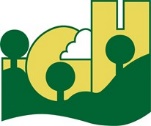 